GUÍA DE LENGUAJE Y COMUNICACIÓN ¿Qué necesito saber?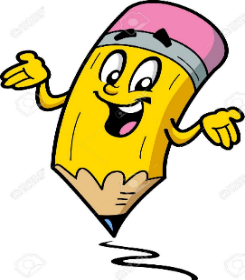 Entonces:Expresar: Decir con enunciados o mediante otros signos lo que se piensa, siente o desea.Actividad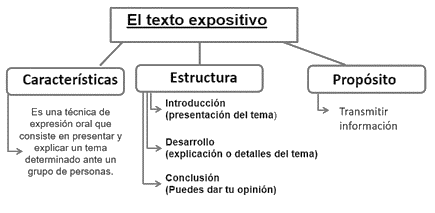 Modelmiento cartel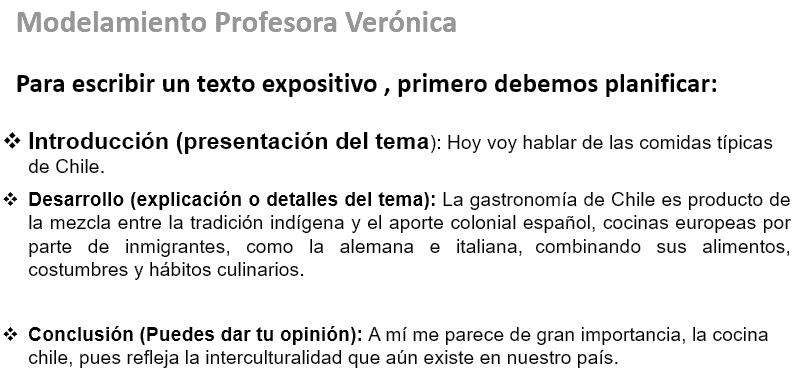 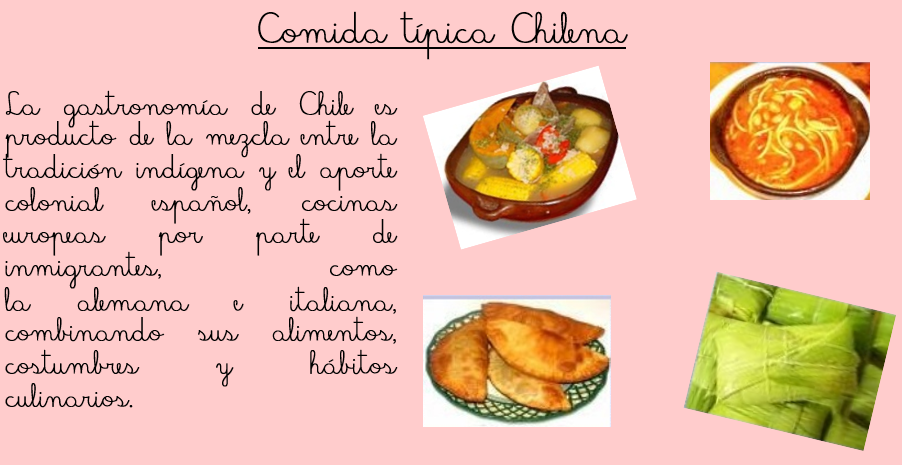 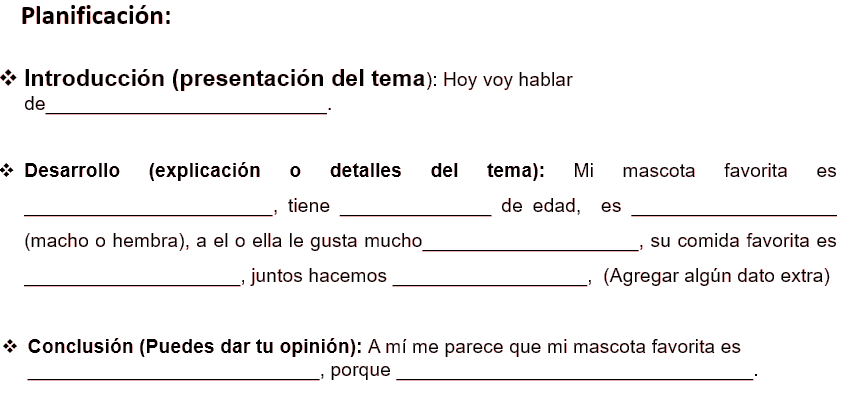 Ahora que ya sabemos desarrollar los formularios en Classroom, continuaremos haciéndolo de esa forma.TIKET DE SALIDA¿Un texto expositivo sirve para?Transmitir informaciónSe escribe para entregar un mensaje.Para enseñar una moralejaUn texto expositivo, posee la siguiente estructuraInicio, desarrollo, final, moralejaIntroducción, desarrollo, conclusión. Siempre tiene que ir con imágenes.3. ¿Cuál es la característica principal de un texto expositivo?Es dar una instrucción sobre algo.Consiste en presentar y dar una explicación de un tema. Es entregar una enseñanza o moraleja.Nombre:Curso: 2°A   Fecha: semana N° 33 y 34OBJETIVOS: ( OA 27) OBJETIVOS: ( OA 27) OBJETIVOS: ( OA 27) Contenidos: Expresión oralContenidos: Expresión oralContenidos: Expresión oralObjetivo de la semana: Expresarse de manera coherente y articulada sobre su mascota favorita, manteniendo una conducta de respeto.Objetivo de la semana: Expresarse de manera coherente y articulada sobre su mascota favorita, manteniendo una conducta de respeto.Objetivo de la semana: Expresarse de manera coherente y articulada sobre su mascota favorita, manteniendo una conducta de respeto.Habilidad: ExpresarHabilidad: ExpresarHabilidad: ExpresarTexto expositivo: es aquel que ofrece al lector información detallada respecto a un tema específico con el objetivo de informar sobre hechos, datos o conceptos particulares.